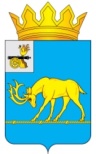 МУНИЦИПАЛЬНОЕ ОБРАЗОВАНИЕ «ТЕМКИНСКИЙ РАЙОН» СМОЛЕНСКОЙ ОБЛАСТИТЕМКИНСКИЙ РАЙОННЫЙ СОВЕТ ДЕПУТАТОВР Е Ш Е Н И Еот 23 декабря 2022 года                                                                                          № 104Об исполнении муниципальной программы «Управление муниципальным имуществом и  регулирование земельных отношений на территории муниципального образования «Темкинский район» Смоленской области» за 2022 годРассмотрев информацию Администрации муниципального образования «Темкинский район» Смоленской области (далее - Администрация)                              «Об исполнении муниципальной программы «Управление муниципальным имуществом и  регулирование земельных отношений на территории муниципального образования «Темкинский район» Смоленской области» за 2022 год», в соответствии с Уставом муниципального образования                            «Темкинский район» Смоленской области (новая редакция) (с изменениями), решением постоянной комиссии по имущественным, земельным отношениям и природопользованиюТемкинский  районный  Совет  депутатов  р е ш и л:1. Информацию Администрации «Об исполнении муниципальной программы «Управление муниципальным имуществом и  регулирование земельных отношений на территории муниципального образования «Темкинский район» Смоленской области» за 2022 год» принять к сведению.2. Настоящее решение вступает в силу со дня обнародования и подлежит размещению на официальном сайте в информационно-телекоммуникационной сети «Интернет».3. Контроль за исполнением настоящего решения возложить на постоянную комиссию по имущественным, земельным отношениям и природопользованию  (председатель Савченков Ю.Н.).Председатель Темкинскогорайонного Совета депутатов                                                                   Л.Ю. Терёхина